                      Р Е П У Б Л И К А    Б Ъ Л ГА Р И Я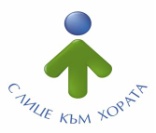 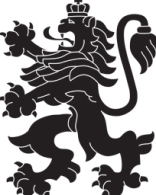                             МИНИСТЕРСТВО  НА  ЗДРАВЕОПАЗВАНЕТО                          РЕГИОНАЛНА  ЗДРАВНА  ИНСПЕКЦИЯ – ВРАЦАгр. Враца 3000      ул. „Черни Дрин” № 2	  тел/факс: 092/ 66 50 61     тел: 092/62 63 77    e-mail: rzi@rzi-vratsa.com   12. (341) ПРЕДОСТАВЯНЕ НА СПЕЦИАЛНИ формуляри  на аптеки за ПОРЪЧКА на ЛЕКАРСТВЕНИ ПРОДУКТИ, СЪДЪРЖАЩИ наркотични веществаІ. Правно основание:Наредба №21 от 2000 г. за изискванията към документацията и отчетността при извършване на дейности с наркотични вещества и техните препарати – чл. 13, ал. 3 и 4.ІІ. Характеристика: Цел Целта на процедурата е да регламентира условията и реда за предоставяне на специални формуляри на аптеки за поръчка на лекарствени продукти, съдържащи наркотични вещества.Предмет: Предоставянето на специални формуляри дава възможност да се осъществява покупко-продажба в страната на наркотични вещества и на лекарствени продукти, съдържащи наркотични вещества.Дефиниция на основните понятия и институти, които се използват в настоящото описание на административната услугаВсички лица, които извършват производство, преработване, търговия на едро и на дребно, внос, износ и съхраняване на наркотични вещества, са длъжни да документират всяка операция, свързана с тези дейности.Всяка покупко-продажба в страната на наркотични вещества и на лекарствени продукти, съдържащи наркотични вещества, се извършва със специален формуляр за поръчка по образец. Специалните формуляри се отпечатват в три екземпляра: оригинал и две копия.Министерството на здравеопазването организира и контролира отпечатването и разпределянето на специалните формуляри за поръчка на лекарствени продукти, съдържащи наркотични вещества. Отпечатаните специални формуляри се предоставят от производителя им на регионалните здравни инспекции.Лицата, извършващи дейности с наркотични вещества, закупуват специалните формуляри от регионалните здравни инспекции. ІII. Процедура по извършване на административната услуга:
Компетентен орган: Гл. инспектор по наркотични вещества към РЗИЗаявител: Аптеки, притежаващи лицензия за работа с наркотични вещества Лечебни заведения за извънболнична помощ, с изключение на тези по чл. 8, ал. 1, т. 3 от  ().Нормативно установени изисквания, които трябва да бъдат изпълнени, за да бъдат предоставени специални формуляри:Необходими документи:Заявление по образецДокумент, удостоверяващ внесена сума на стойността на съответния брой заявени кочани със специални формуляри по сметка на МЗ.Забележка: Заявлението и придружаващите документи могат да се подадат устно – чрез съставяне на Протокол от длъжностното лице;  на място на Административно гише за обслужване на физически и юридически лица в РЗИ – Враца, ул. Черни Дрин  № 2; чрез лицензиран пощенски оператор или по електронен път.Вътрешен ход на процедурата:Заявлението за предоставяне на специални формуляри за поръчка на наркотични вещества се адресира до Директора на РЗИ. Заявлението, заедно с приложения платежен документ се подава на “едно гише” за обслужване на ФЛ и ЮЛ в РЗИ – Враца и се завежда в регистъра за административно обслужване на принципа на „едно гише”. Заявлението се парафира от Директора на РЗИ – Враца.Гл. инспектор НВ, ЛП към РЗИ предоставя специалните формуляри за поръчка на аптеките и лекарите от лечебните заведения за извънболнична помощ срещу подпис. Покупката на формулярите се регистрира от Гл. инспектор „НВ, ЛП” в дневник, в който се отразяват следните данни:1. пореден номер и дата на продажбата;2. име, седалище и адрес на купувача;3. серия и номер на формуляра;4. подпис.Дневникът се води в хронологичен ред по получаване на специалните формуляри за поръчка.Резултат от процедурата:Права и задължения на аптеките и лечебните заведения за извънболнична помощ, получили специални формуляри за покупка на наркотични вещества: С предоставените от РЗИ специални формуляри за поръчка aптеките, притежаващи лицензия за търговия на дребно с наркотични вещества, извършват всяка покупка в страната на наркотични вещества и на лекарствени продукти, съдържащи наркотични вещества.Лечебните заведения, в които няма открита аптека, могат да закупуват със специални формуляри само наркотични вещества под формата на лекарствени продукти от приложения №2 и 3 от  () в количества, необходими за спешна помощ (съгл. Наредба 28/31.05.2001 год. за условията и реда, при които лечебни заведения, в които няма аптека, могат да закупуват, съхраняват и отпускат наркотични вещества). Лечебните заведения закупуват лекарствени продукти, необходими за спешна помощ, само от търговец на едро с лекарства, получил лицензия по реда на чл. 32 от .	Действия, които трябва да се предприемат при изгубване или унищожаване на специални формуляри:За установени липси на специални формуляри аптеките и лечебните заведения уведомяват незабавно съответното районно полицейско управление и Гл. инспектор „НВ, ЛП” при РЗИ, като се посочват серията и номерът им.В срок 24 часа от уведомяването Гл. инспектор „НВ, ЛП” изпраща писмен сигнал до Националната служба по наркотиците, която обявява за невалидни специалните формуляри с посочените серии и номера.Такси: Не са предвидени такси за предоставяне на специални формуляри за покупка на наркотични вещества.Аптеките и лечебните заведения за извънболнична помощ  заплащат стойността на формулярите, определена от МЗ.Сумата се заплаща по банков път по сметката на РЗИ - BG21UBBS80023106171904  Банка ОББ-Враца. IV. Образци и формуляри:Заявление за предоставяне на специални формуляри